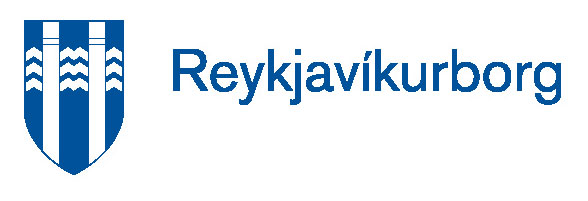 Úrbótasjóður tónleikastaðaUmsókn um styrk1. Tónleikastaður / Menningarhús:2. Ábyrgðaraðili / tengiliður:3. Eigendur tónleikastaðar ef aðrir en tengiliður:4. Gerið grein fyrir stefnu og áherslum staðarins þegar kemur að lifandi tónlistarflutningi (t.d. hvaða tónlistarstefnum staðurinn sinnir, hvaða aldurshópi hann þjónar, hvert markmið hans er og því sem einkennir hann og skapar honum sérstöðu):5. Verklýsing (lýsið hér þeim úrbótum sem sótt er um styrk til að gera):6. Verkáætlun / tímaáætlun (t.d. hverjir vinna verkið, hvenær og hvernig)7. Upphæð sem sótt er um (athugið að styrkur er veittur fyrir helmingi kostnaðar við úrbætur og því þarf staðurinn sjálfur að fjármagna hinn helminginn):8. Gerið grein fyrir því hvernig staðurinn mun fjármagna sinn hluta kostnaðar:9. Reikningsupplýsingar fyrir greiðslu styrks (athugið að styrkur er ekki lagður inn á einstaklinga heldur félag / fyrirtæki)10. Er staðurinn með samning við STEF vegna opinbers flutnings? Já (  ) / Nei (  )Vinsamlegast athugið að nauðsynleg fylgigögn með umsókn eru:Kostnaðaráætlun vegna úrbóta þar sem fram koma upplýsingar um heildarkostnað við úrbætur, styrkupphæð sem sótt er um frá Reykjavíkurborg og hvernig helmingur kostnaðarins verður fjármagnaðurÁætlun um rekstur staðarins til næstu tveggja ára (árin 2020 og 2021)Umsóknareyðublaðið ásamt kostnaðaráætlun og áætlun um rekstur tónleikastaðarins til næstu tveggja ára skal senda á netfangið tonlistarborgin@reykjavik.is merkt “Umsókn í úrbótasjóð - Nafn tónleikastaðar”. Umsóknarfrestur er til og með 30. ágúst 2019. Einstaklingum sem ekki eru með íslensku að móðurmáli er velkomið að senda inn umsóknir á ensku. Tilkynnt verður um styrki úr sjóðnum ekki seinna en 1. október 2019. Hér má sjá verklagsreglur úrbótasjóðs tónleikastaða í ReykjavíkNánari upplýsingar veitir María Rut Reynisdóttir, verkefnastjóri Tónlistarborgarinnar Reykjavíkur, maria.rut.reynisdottir@reykjavik.is - s. 411-6033.NafnKt.HlutverkSímiNetfangNafn, kt.Nafn, kt.Nafn, kt.NafnBanki - hb - númerKt.